 КАРАР                                                                                                      РЕШЕНИЕОб отмене Решения Совета сельского поселения Ильчигуловский сельсовет муниципального района Миякинский район Республики Башкортостан от 15.04.2016 г. № 32 «Об утверждении положения о предоставлении депутатами Совета сельского поселения Ильчигуловский сельсовет муниципального района Миякинский район Республики Башкортостан сведений о доходах, расходах, об имуществе и обязательствах имущественного характера, а также о доходах, расходах, об имуществе и обязательствах имущественного характера их супруги (супруга) инесовершеннолетних детей и порядке размещения сведений о доходах, расходах, об имуществе и обязательствах имущественного характера,  а также сведений о доходах, расходах, об имуществе и обязательствах имущественного характера их супругов и несовершеннолетних детей на официальном сайте сельского поселения Ильчигуловский сельсовет муниципального района Миякинский район Республики Башкортостан и предоставления этих сведений общероссийским средствам массовой информации»Согласно Конституция Российской Федерации, Федеральный закон                                       от 6 октября 2003 года № 131-ФЗ «Об общих принципах организации местного самоуправления в Российской Федерации, Конституция Республики Башкортостан, Закон Республики Башкортостан от 18 марта 2005 года № 162-з «О местном самоуправлении в Республике Башкортостан», Закон Республики Башкортостан от 6 июля 2017 года№517-з «О внесении изменений в отдельные законодательные акты Республики Башкортостан в сфере местного самоуправления в целях противодействия коррупции», Совет сельского поселения Ильчигуловский сельсовет  муниципального  района Миякинский район Республики Башкортостанрешил:1. Решение Совета сельского поселения Ильчигуловский сельсовет муниципального района Миякинский район Республики Башкортостан  от 15.04.2016 г. № 32 «Об утверждении положения о предоставлении депутатами Совета сельского поселения Ильчигуловский сельсовет муниципального района Миякинский район Республики Башкортостан сведений о доходах, расходах, об имуществе и обязательствах имущественного характера, а также о доходах, расходах, об имуществе и обязательствах имущественного характера их супруги (супруга) и несовершеннолетних детейи порядке размещения сведений о доходах, расходах, об имуществе и обязательствах имущественного характера,  а также сведений о доходах, расходах, об имуществе и обязательствах имущественного характера их супругов и несовершеннолетних детей на официальном сайте сельского поселения Ильчигуловский сельсовет муниципального района Миякинский район Республики Башкортостан и предоставления этих сведений общероссийским средствам массовой информации», отменить.2. Настоящее решение вступает в силу со дня официального опубликования.3. Обнародовать настоящее Решение путем размещения текста на информационном стенде в здании администрации сельского поселения Ильчигуловский сельсовет муниципального района Миякинский район Республики Башкортостан по адресу: с.Ильчигулово, Советская, 9.4. Контроль за выполнением настоящего решения оставляю за собой.Глава сельского поселения 						Т.Г.Гумеровс. Ильчигулово25сентября 2017 года№ 73  КАРАР                                                                                                       РЕШЕНИЕОб определении перечня специально отведенных мест и помещений, предоставляемых для проведения встреч депутатов с избирателями и утверждении Порядка их предоставления на территории сельского поселения Ильчигуловский сельсовет муниципального района Миякинский район Республики БашкортостанВ соответствии с Федеральным законом №131-ФЗ от 06.10.2003 года «Об общих принципах организации местного самоуправления в Российской Федерации», в целях исполнения  Федерального  закона от 07.06.2017 №107-ФЗ  «О внесении  изменений в отдельные законодательные  акты Российской Федерации» в части  усовершенствования  законодательства  о публичных  мероприятиях, руководствуясь Уставом сельского поселения Ильчигуловский сельсовет муниципального района Миякинский район Республики Башкортостан,   Совет сельского поселения Ильчигуловский сельсовет муниципального района Миякинский район Республики Башкортостанрешил:Определить перечень специально отведенных мест для проведения встреч депутатов с избирателями согласно  приложения № 1.Определить  перечень помещений предоставляемых для проведения встреч депутатов с избирателями согласно приложения № 2.Утвердить Порядок предоставления помещений для проведения встреч депутатов с избирателями в целях проведения агитационных публичных мероприятий согласно приложения № 3.Настоящее решение вступает в силу со дня его официального опубликования (обнародования).Контроль за выполнением настоящего решения оставляю за собой.Глава сельского поселения 						Т.Г.Гумеровс.Ильчигулово25сентября 2017 года№ 74Приложение № 1к решению Совета сельского поселения Ильчигуловский сельсовет МР Миякинский район РБот 25.09. 2017 № 74Перечень мест для проведения встреч депутатов  с избирателямиПлощадка СДК с .Ильчигулово; Здание СП Ильчигуловский сельсовет МР Миякинский район РБ; Приложение № 2к решению Совета сельского поселения Ильчигуловский сельсовет МР Миякинский район РБот 25.09. 2017 № 74Перечень помещений для проведения встреч депутатов с избирателямиПомещение Администрации сельского поселения Ильчигуловский сельсовет муниципального района Миякинский район РБ.Приложение № 3к решению Совета сельского поселения Ильчигуловский сельсовет МР Миякинский район РБот 25.09. 2017 № 74Порядок предоставления помещений для проведения встреч депутатов с избирателями в целях проведения публичных мероприятий1. Порядок предоставления помещений для проведения встреч депутатов с избирателями (далее – Порядок), определяет условия предоставления  специально отведенных мест для проведения публичных мероприятий в форме  встреч депутатов различных уровней с избирателями в соответствии с ч. 5.3.  статьи 40 Федерального закона от 06.10.2003г. №131-ФЗ "Об общих принципах организации местного самоуправления в Российской Федерации".2. Администрация сельского поселения Ильчигуловский сельсовет муниципального района Миякинский район Республики Башкортостан (далее – администрация) предоставляет нежилое помещение, находящееся в муниципальной собственности, для проведения депутатом встреч с избирателями.3. Нежилое помещение предоставляется в безвозмездное пользование на основании распоряжения главы сельского поселения после поступления письменного обращения (заявления) депутата (далее - заявление) по форме согласно приложению к настоящему Порядку. Письменное обращение (заявление) депутата должно быть направлено в администрацию не позднее чем за 10 дней до даты проведения  встречи.Нежилое помещение должно быть оборудовано средствами связи, необходимой мебелью и оргтехникой.4. Заявление в день его поступления в администрацию регистрируется  управляющим делами в Журнале входящей корреспонденции, направляется на рассмотрение главе сельского поселения.В течение трех дней со дня подачи заявления по нему принимается решение, которое оформляется в виде распоряжения главы сельского поселения.4. Расходы за пользование депутатом нежилым помещением осуществляются из средств местного бюджета.Приложение 1к Порядку предоставления помещений для проведения встреч депутатов с избирателями в целях проведения публичных мероприятийПримерная форма________________________________________________________(наименование администрации) собственника, владельца помещенияот ____________________________(Ф.И.О. депутата)Заявление о предоставлении помещениядля проведения встреч депутата с избирателями	В соответствии п. 5.3. статьи 40 Федерального закона от 06.10.2003г. №131-ФЗ "Об общих принципах организации местного самоуправления в Российской Федерации" прошу предоставить помещение по адресу: ____________________________________________________________________________________________________________________________________(место проведения встречи)для проведения  публичного мероприятия в форме собрания, встречи с избирателями которое планируется «___» ___________ 20__ года в ____________________,(время начала проведения встречи)продолжительностью _______________________________________________.(продолжительность встречи)Примерное число участников: _______________________________________.Ответственный за проведение мероприятия (встречи) ____________________________,                        (Ф.И.О., статус)контактный телефон __________________________________________.Дата подачи заявки: _________________________Депутат  _____________   __________________                                  (подпись)               (расшифровка подписи)«____»_________20__ год      Башҡортостан  Республикаһы        Миәкә муниципаль районың         Илсеғол  ауыл Советы         Ауыл биләмәһе Советы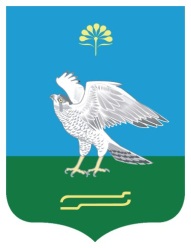       Совет  сельского  поселенияИльчигуловский сельсоветмуниципального районаМиякинский район Республики Башкортостан      Башҡортостан  Республикаһы        Миәкә муниципаль районың         Илсеғол  ауыл Советы         Ауыл биләмәһе Советы      Совет  сельского  поселенияИльчигуловский сельсоветмуниципального районаМиякинский район Республики Башкортостан